7	النظر في أي تغييرات قد يلزم إجراؤها، وفي خيارات أخرى، تطبيقاً للقرار 86 (المراجَع في مراكش، (2002 لمؤتمر المندوبين المفوضين، بشأن "إجراءات النشر المسبق والتنسيق والتبليغ والتسجيل لتخصيصات التردد للشبكات الساتلية"، وفقاً للقرار 86 (Rev.WRC-07) تيسيراً للاستخدام الرشيد والفعّال والاقتصادي للترددات الراديوية وأي مدارات مرتبطة بها، بما فيها مدار السواتل المستقرة بالنسبة إلى الأرض؛وترد المقترحات المشتركة المقدمة من جماعة آسيا والمحيط الهادئ للاتصالات (APT) بشأن مختلف مسائل بند جدول الأعمال 1.9، في هذه الوثيقة في إضافة أخرى. وترتيب المقترحات المشتركة في الإضافات يكون وفقاً للجدول أدناه:___________المؤتمر العالمي للاتصالات الراديوية (WRC-19)
شرم الشيخ، مصر، 28 أكتوبر - 22 نوفمبر 2019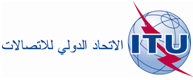 الجلسة العامةالإضافة 19
للوثيقة 24-A20 سبتمبر 2019الأصل: بالإنكليزيةمقترحـات مشتركـة مقدمة من جماعة آسيا والمحيط الهادئ للاتصالاتمقترحـات مشتركـة مقدمة من جماعة آسيا والمحيط الهادئ للاتصالاتمقترحات بشأن أعمال المؤتمرمقترحات بشأن أعمال المؤتمربند جدول الأعمال 7بند جدول الأعمال 7المسائلالمسائلرقم الإضافةAالمسألة A - وضع تخصيصات التردد في الخدمة من أجل جميع الأنظمة غير المستقرة بالنسبة إلى الأرض، والنظر في نهج قائم على مراحل من أجل نشر الأنظمة غير المستقرة بالنسبة إلى الأرض في نطاقات تردد وخدمات محددةA1Bالمسألة B - تطبيق قوس التنسيق في النطاق Ka، لتحديد متطلبات التنسيق بين الخدمة الثابتة الساتلية والخدمات الساتلية الأخرىA2Cالمسألة C – مسائل تحقق توافق الآراء بشأنها في قطاع الاتصالات الراديوية وجرى تحديد أسلوب واحد لتناولهاA3Dالمسألة D – تحديد الشبكات والأنظمة الساتلية التي يلزم التنسيق معها تحديداً بموجب الأرقام 12.9 و12A.9 و13.9 من لوائح الراديوA4Eالمسألة E - القرار ذو الصلة بالتذييل 30B للوائح الراديوA5Fالمسألة F - تدابير لتسهيل إدخال تخصيصات جديدة في قائمة التذييل 30B للوائح الراديولا يوجدGالمسألة G - تحديث الحالة المرجعية لشبكات الإقليمين 1 و3 بموجب التذييلين 30 و30A للوائح الراديو عند تحويل التخصيصات المسجلة مؤقتاً إلى تخصيصات مسجلة نهائياًلا يوجدHالمسألة H – تعديلات في بنود بيانات التذييل 4 للوائح الراديو التي يلزم تقديمها بشأن الأنظمة الساتلية غير المستقرة بالنسبة إلى الأرضA8Iالمسألة I – الإجراء التنظيمي المعدّل من أجل الأنظمة الساتلية غير المستقرة بالنسبة إلى الأرض في مهمات قصيرة الأجلA9Jالمسألة J - حد كثافة تدفق القدرة في القسم 1 من الملحق 1 بالتذييل 30 من لوائح الراديولا يوجدKالمسألة K - صعوبات بشأن عمليات تفحص الجزء B بموجب الفقرة 12.1.4 أو الفقرة 16.2.4 من التذييلين 30 و30A للوائح الراديو والفقرة 21.6 ج) من التذييل 30B للوائح الراديوA11